К.В. ПереходенкоГербовые цеховые знакив Российской империиВ 1885 г. Взаимно-вспомогательное общество ре-месленниковв Москве, созданное десятью годамиранее1, организовало Всероссийскую ремесленную вы-ставку, ставшую крупнейшей после Всероссийскойпромышленно-художественной выставки 1882 г. Ремес-ленная выставка была приурочена к 100-летию издания«Грамоты на права и выгоды городам Российской импе-рии»2 и проходила с особым размахом и торжествами.Помимо прочего, была изготовлена памятная медаль.Эта медаль и привлекла наше внимание. Медаль былавыпущена в двух разновидностях – с ушком для ноше-ния и без ушка, а также в жёлтом (бронза) и беломметалле3. На лицевой стороне медали в центре компози-ции помещён Московский герб в окружении лавровыхветвей, а вдоль края вкруг – 24 гербовых щита с ремес-ленной визуализацией.12Устав Взаимно-вспомогательного общества ремесленников в г. МосквеУтв. 16 мая 1875 г.]. М., 1875.[Грамота на права и выгоды городам Российской империи // Полноесобрание законов Российской империи с 1649 года. СПб.: Типогра-фия II отделения Собственной Его Императорского Величества кан-целярии, 1830. Т. XXII, 1784–1788, № 16187. С. 358–384. (Далее -ПСЗРИ).3Комплект медалей в белом металле из коллекции Моршанского истори-ко-художественного музея опубликован на сайте ГОСКАТАЛОГ.РФ[Электронный ресурс] – Режим доступа:https://goskatalog.ru/portal/#/collections?id=12155458 (дата обращения:5.11.2018); https://goskatalog.ru/portal/#/collections?id=12210671 (датаобращения: 15.11.2018).1156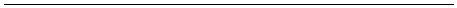 Гербы ремесленников и ремесленных корпораций–обыденная вещь; это традиция, идущая с XII в., и по-лучившая исключительное развитие в раннее Новоевремя. Но откуда гербы ремесленников в русской, отно-сительно поздней, геральдической реальности?Учитывая значительность мероприятия и самогофакта создания медали возникают вопросы – была лииспользованная визуализация официальной или онадолжна рассматриваться как случайная? И наскольковообще в среде российских ремесленников было рас-пространено использование гербов? В настоящее времяотечественная историография не даёт ответов на этивопросы ввиду практически полного отсутствия работ,затрагивающих тему корпоративной ремесленной ге-ральдики Российской империи.Вопрос о существовании официальной практикииспользования гербов или иных устойчивых знаков времесленной среде заставляет нас обратиться к уставнымдокументам, являющимися в первую очередь правоуста-навливающими для всего ремесленного сословия.Впервые объединение ремесленников в цехи пре-дусматривалось Регламентом главного магистрата, ут-верждёнными Петром I в 1721 г.4, однако первым доку-ментом, устанавливающим цеховые правила, была Гра-мота на права и выгоды городам Российской империи1785 г. В ней помимо всего прочего было Ремесленноеположение, по которому создавались ремесленные цехиили, по-русски, управы.В частности, пункт 5 этого положения гласил:«Управе дать ремесленное положение, ремесленнойзначик (во всех нижеследующих выдержках из докумен-тов курсив мой – К.П.) и управную печать, и дозволяет-ся управе или цеху иметь место для схода ремесленни-ков, где хранить ремесленное положение, ремесленнойзначик, управную печать, ремесленную казну и щетыприхода разхода». И в пункте 23 уточнение: «В управ-ной горнице иметь шкап и стол с ящиком за замком стремя ключами, в которых хранить ремесленное поло-4Реформы Петра I. Сборник документов / Сост. В.И. Лебедев. М.:Государственное социально-экономическое издательство 1937.С. 187–206.157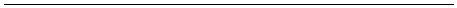 жение, ремесленной значик, управную печать, ремес-ленную казну и щеты прихода и разхода. Один ключ ууправнаго старшины, другие ключи у каждаго старшин-скаго товарища по одному».Таким образом, складывается, казалось бы обос-нованное, впечатление, что вместе с учреждением самихцехов были прописаны их печати и значки. Но никакойболее точной информации по тем и другим в грамотенет, никаких сведений об изобразительной составляю-щей их мы отсюда почерпнуть не можем.Следующий документ, связанный с цехами и ихвизуализацией, относится к 1799 г. 12 ноября 1799 г.император Павел I в Гатчине утвердил «Устав цехов» –уже более подробный документ, регламентирующийразные стороны цеховой жизни. По Уставу цехи выде-лялись ремесленные, служебные, рабочие и, сверх того,цех присяжный браковой и цех «прикащиков» или ла-вочных сидельцев.В первую очередь нас заинтересовали именно ре-месленные цеха.В «§ 7. К сим родам принадлежат цехи: каретной,живописной, часовой, золотошвейной, серебреной,бронзовой, медной, оловянной, жестяной, столярной,резной, лепной, гипсовой, токарной, слесарной, кузнеч-ной, стульной, седельной, костяной, парасольной [зон-тичный], скорняжной, шляпной, булавочной, пуговоч-ной, бархотошной, перчаточной, портной, башмачной,переплетной, оконничной, тележной, шорной и многиедругие, кои во второй части сего устава пространно изъ-яснены будут». Всего упомянуты 32 цеха.Однако при этом пресловутой второй части намипока не обнаружено ни в отдельно изданном уставе, ни вПолном собрании законов Российской империи5.Далее источник сообщает, что для управленияцехами выбирается цеховой Голова и учреждается Це-ховая управа. Таким образом учреждалось три управы –ремесленная, служебная и рабочая.В главах Устава об управах есть пункты, которыене могут не привлечь нашего внимания и интереса.5ПСЗРИ. Ч. 1. Т. 25. С. 864–888.158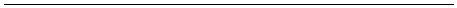 «§ 4. Управе иметь свою печать с изображениемгерба города и надписи Управы, коею печатать всякиедаваемые ею квитанции и свидетельства.§5. Управе иметь все знаки цехов ремесленныхупотребляемые в церемониях»6.Создаётся впечатление, что если таким образомофициально определяется необходимость оформленияторжественных мероприятий цеховыми знаками и гер-бами, то и сами эти знаки и гербы существуют и как-тозафиксированы. Но радоваться рано – в публикации ни-каких намёков на них нет.По этому Уставу всплывает ещё один памятник спотенциально геральдическим содержанием. В главе оремесленном Голове говорится: «Ремесленному Головев знак отличия дозволить носить трость с гербом города,имея оную во всех публичных собраниях (§ 2)»7.Стоит упомянуть, что особенные знаки имеличлены артелей, но это уже знаки другого порядка – негеральдические: «Всякая артель имеет своих старост иказначеев, избираемых на год и не меньше как третьючастью артели, которые представляются цеху и получа-ют от онаго особые знаки (§ 7)». И далее: «Всякая ар-тель имеет особые знаки, кои на счёт артельщика дают-ся от Управа с надписью артели и номера и пришивают-ся на груди или к шляпе, дабы каждой мог видеть и най-ти у него работающих и по незнанию всякаго в лицо безошибки мог что-либо вверить (§ 8)»8.Текст законодателя подталкивает к тому, чтобыпредположить, что устав регламентирует бытующие пер-сональные должностные знаки (старост и казначеев), атакже персональную идентификацию ремесленников спомощью общеартельных знаков. Или, по крайней мере,к мысли о том, что устав эти знаки уже разработал и пы-тается ввести их употребление в жизнь. Признаём, что мыопять не обнаружили этого желанного приложения, исохранившихся таковых знаков среди памятников рус-ской ремесленной повседневности нами не помнится.678Там же. С. 866.Там же. С. 871.Там же. С. 881–882.159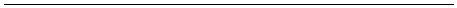 Если мы задаёмся вопросом об использовании це-ховых знаков в повседневной жизни, то оказываемся впространстве практически неисследованном. Согласи-тесь, что визуализация ремесленных объединений, гербыи знаки ремесленников – для отечественной геральдикиотнюдь не общеизвестный, не тривиальный её раздел.Как пример знака, получившего устойчивую сре-ди современников словесную форму, можно привестизнак бурлаков – бурлацкую ложку «бутырку». Ложкуэту, помимо своего прямого предназначения, «бурлакиносили за ленточкой шляпы на лбу вместо кокарды, каксвоеобразный знак отличия»9. Соответствующее выра-жение даже зафиксировано в «Толковом словаре живоговеликорусского языка» Владимира Даля: «Вывеска бур-лака: ложка на шляпе»10.Первоначально необходимо определить круг ис-торических памятников, имеющих к ремесленным реа-лиям отношение. Вероятно, исходя из цитированныхнами письменных источников законодательного харак-тера, хронологически круг поисков визуальных памят-ников следует ограничить XVIII – началом XX вв. Разу-меется, это намного позже, чем ремесленная визуализа-ция в Западной Европе, но у нас и вся прочая геральдикаразвивалась как несколько более поздняя. К тому же мывынуждены будем поступить таким образом, если хотимостаться на почве хотя бы каких-то источников.Но и здесь возникают определённые сложности,поскольку хранящиеся в государственном музейном фон-де предметы практически не имеют описаний, позво-ляющих атрибутировать и выделить не только предметыс ремесленной визуализацией, или в целом принадлежа-щие ремесленникам или цеховым управам, а сплошь ирядом вообще относящиеся к геральдике. Сложившаясяситуация практически не позволяет системно выявитькомплекс искомых памятников; напротив поиски прихо-дится проводить если не совсем случайным образом, то в91Чудо-ложки из Семенова [Текст] / Ю. Иванова // Наука и жизнь. 1999.7. С. 101, илл. (Музей).0 Даль В. Толковый словарь живого великорусского языка. 3-е изд., испр. изнач. доп., изд. под ред. [и с предисл.] проф. И.А. Бодуэна-де-Куртенэ.Санкт-Петербург; Москва: т-во М.О. Вольф, 1903. Т. 1, стлб. 351.№160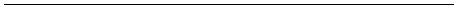 значительной мере вслепую. Парадоксально, но более,увы, тщательно описываются предметы, попадающие нааукционную продажу; поэтому в представленных далеепримерах есть и подобные предметы.Материальных свидетельств реализации петров-ского ремесленного законодательства в XVIII – первойполовине XIX вв. пока обнаружить не удалось; основнаячасть выявленных памятников относятся к концу XIX –началу XX вв.Во-первых, это памятная медаль упоминавшейсяВсероссийской ремесленной выставки в Москве 1885 г.,которая на лицевой стороне содержит 24 гербовых щитас ремесленной эмблематикой, существующая по мень-шей мере в двух вариантах (илл. 1а, 1б)11.Илл. 1а. Памятная медаль Все-российской ремесленной выстав-ки в Москве 1885 г.Илл. 1б. Памятная медаль Все-российской ремесленной вы-ставки в Москве 1885 г. с уш-комВряд ли это можно назвать гербами цехов, по-скольку о самих цехах как ремесленных корпорациях вРоссии, казалось бы, слышать не приходилось. Однако не11 Каталог аукциона № 85 компании «Монеты и медали», лот № 435[Электронный ресурс] – Режим доступа: URL: https://www.numismat.ru/ au.shtml?au=85&page=44 (дата обращения 15.01.2019); Медаль изколлекции Государственного Эрмитажа опубликована на сайтеГОСКАТАЛОГ.РФ [Электронный ресурс] – Режим доступа: URL:https://goskatalog.ru/portal/#/collections?id= 7981667 (дата обращения:15.01.2019).161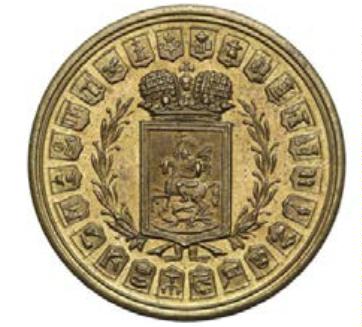 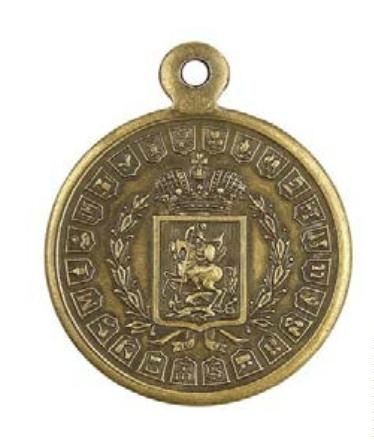 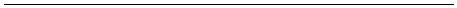 будем торопиться. Во всяком случае то, что это визуали-зация определённых ремёсел – сомнению не подлежит.Они производят впечатление не конкретных гер-бов ремесленных объединений, а обобщений, призванныхобозначить то или иное ремесленное занятие. В этоммнении утверждает и условный цвет гербового поля, ко-торое, судя по штриховке, во всех случаях красное.К тому же времени относится и документ, кото-рый именуется «Мастерское управное дозволение Сара-товской ремесленной Управы 1885 г. № 101»12, на со-временном языке – персональная лицензия на право за-нятия определённой деятельностью.Илл. 2. Мастерское управное дозволение Саратовской ремес-ленной Управы 1885 г. № 101Текст документа свидетельствует, что унтер-офицер запаса М. Гольдман «по предъявленным доку-ментам и надлежащем испытании, признан достойнымбыть мастером живописного цеха», и которому предос-тавляется право заниматься переплётным делом в зва-нии мастера. Помимо упоминания о цехе интересно то,12 Документ из частного собрания.162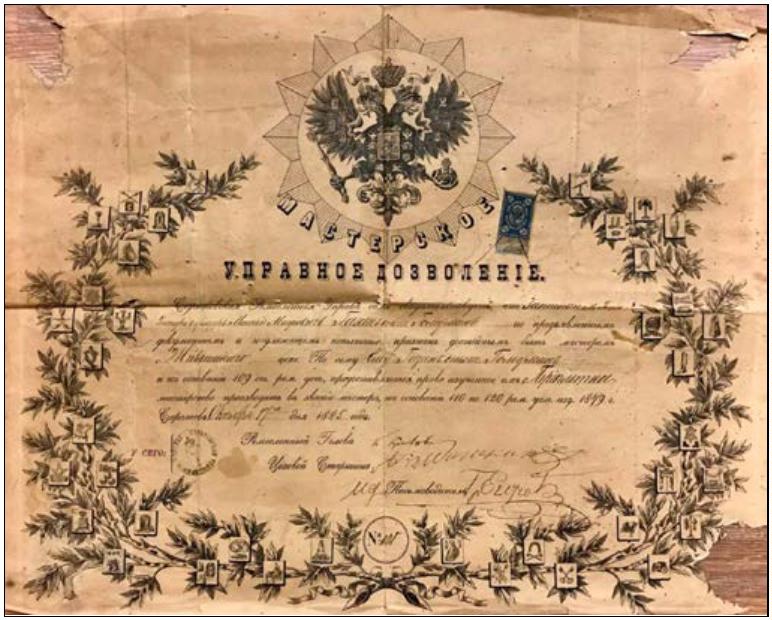 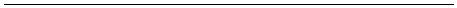 что этот текст сопровождается обрамляющими его дву-мя декоративными лавровыми ветвями. На их листыналожены 38 гербовых щитов, также содержащих эмб-лемы различных ремесленных цехов (илл. 2).Оставив в стороне вопрос об увеличении числавизуализируемых ремёсел, отметим в ряде гербов прак-тически точное совпадение с гербами на медали 1885 г.Это может означать либо существование устойчивойвизуализации ремесла, либо, по меньшей мере, единыйисточник создания этих двух памятников.Кроме того, документ показывает визуализациюряда ремёсел, отсутствующих в медали 1885 г.Илл. 3. Аттестат Московской ремесленной Управы 1907 г.Следующий доступный сегодня памятник отно-сится уже к началу XX в. Это «Аттестат», выданныйМосковской ремесленной Управой 19 октября 1907 г.жене крестьянина З.П. Свиньиной «с правом производ-ства дамско-шляпного ремесла»13. Он имеет декоратив-ную рамку, в которой размещены 24 прямоугольника со13 Документ из частного собрания.163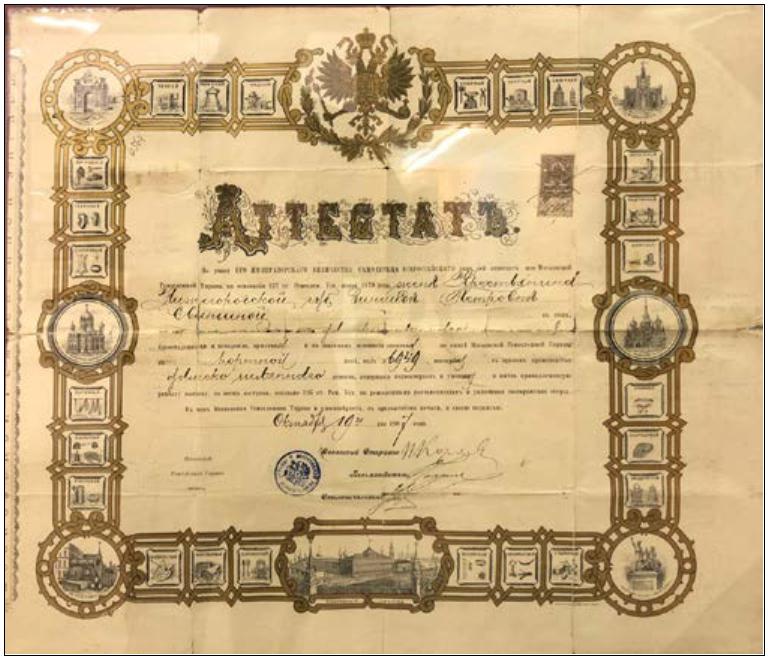 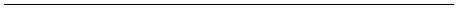 знаками ремесленных специализаций. Особенность изо-бражений данного документа состоит в том, что каждаяэмблема в прямоугольнике сопровождается поясняющейподписью, позволяющей точно соотнести рисунок сконкретным ремеслом, а это подчас не всегда легко вви-ду условности изображений (илл. 3). Но важнее то, чтомужской род подписей заставляет признать, что речьидёт именно о цехах. Собственно, даже этой граммати-ческой поддержки не требуется, поскольку в самом до-кументе речь идёт о «портном цехе».Илл. 4. Ремесленные цехи. Аттестат Московской ремесленнойУправы 1907 г.Их изображения настолько реалистичны, что на-до признать, по уровню эмблематической обобщённостисильно отличаются от уже рассмотренных памятников(илл. 4).В Свидетельстве на разрешение деятельности,выданном Харьковской Общей ремесленной управой 10сентября 1913 г. № 366 мастеру по устройству известко-вых печей жителю г. Конотопа Арону Лейбову Брук,гербовых щитов с изображениями всего 16.Щиты имеют уже знакомые и повторяющиесяизображения, позволяющие во многих случаях говоритьо сложившейся иконографии для визуализации ремесламедников, кондитеров, шляпников, сапожников и дру-гих (илл. 5)14.14 Документ из частного собрания. Опубликован на сайте ИсторияРоссии в документах [Электронный ресурс] – Режим доступа: URL:http://hisdoc.ru/attestat/24648/ (дата обращения: 15.01.2019).164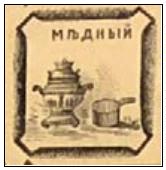 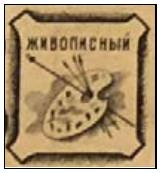 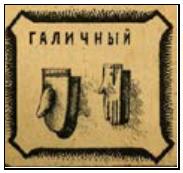 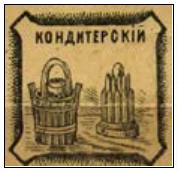 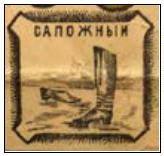 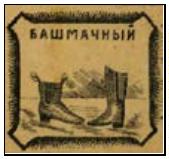 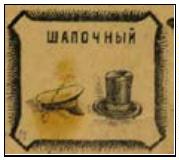 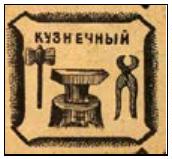 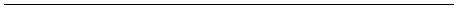 Илл. 5. Знаки ремёсел. Свидетельство Харьковской Общейремесленной управы 1913 г. (деталь)Обращает на себя внимание то, что во всех па-мятниках присутствует разное количество визуализи-руемых ремёсел – 16, 24, 38. При этом часть эмблем це-хов повторяется, в первую очередь булочный, кузнеч-ный, башмачный, мясной, медный и другие. Это обу-словлено распространённостью данных цехов, тогдакак, например, резной или булавочный цех – объедине-ния более редкие. Сейчас нельзя однозначно определитьпричину различия количества и состава цехов в разныхпамятниках, однако наверняка можно признать зависи-мость от развития ремесленного производства того илииного города. Так, в середине XIX столетия в Санкт-Петербурге существовали отдельные булочный, конди-терский и макаронный цеха, а во второй половине в бу-лочном цехе «насчитывалось 14 видов ремесленников:пекарей̆белого хлеба (булочников, пекарей ситного хле-ба и выборгско-булочное ремесло), саечников, калачни-ков, пирожников, макаронников, кондитеров, прянични-ков, конфетчиков, кухмистеров, официантов, колбасни-ков или горчичных мастеров»15.Отдельную сложность составляет точная иденти-фикация наименований цехов. По сходству эмблем вразных памятниках мы можем предположить и сходствов названиях цехов, однако как было видно на примереСанкт-Петербургского цеха булочников деление илинапротив объединение разных ремесленников в одинцех могло осуществляться по-разному.Точные названия цехов даны на аттестате Мос-ковской ремесленной управы: Кузнечный, Каретный,Свечной, Сапожный, Башмачный, Шапочный, Кушач-15 Келлер А.В. Гендерная стратификация цеховых ремесленниковCанкт-Петербурга в XIX в. // Границы и маркеры социальной стра-тификации в России XVII–XX вв.: материалы первого Всерос. науч.семинара / Ин-т истории и археологии УрО РАН. – Екатеринбург,2014. С. 139-146.165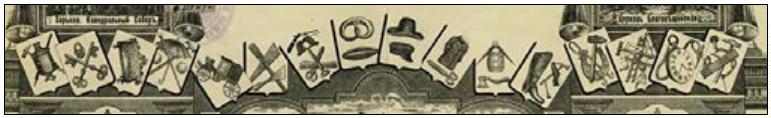 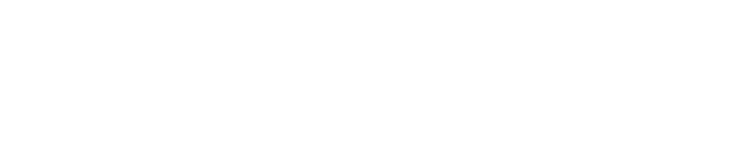 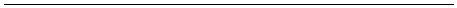 ный, Пестрядинный, Кондитерский, Столярный, Парик-махерский, Ювелирный, Серебряный, Фортепьянный,Живописный, Поварской, Позументный, Ленточный,Скорняжный, Галичный, Портновский, Печной, Гра-нильный, Медный.Отдельным вопросом, требующим дополнитель-ного исследования, является соответствие количестваэмблем в документах реальному количеству ремеслен-ных цехов в городе на момент составления документа.Очевидную близость с рассмотренной нами ви-зуализацией имеют цеховые знамёна из собрания Госу-дарственного музея истории Санкт-Петербурга (илл. 6).Этот комплекс, описанный хранителем коллекцииС.И. Кузнецовой16, заслуживает отдельного внимания. Вколлекции знамён имеет смысл выделить знамёна1856 г. изготовленные к коронации императора Алек-сандра II и отдельно рассматривать комплекс знамёнпервой половины 1880-х гг. Также имеются знамёна иболее ранние.К сожалению, в означенных публикациях нетподробного описания всей коллекции. В описании зна-мён, каждое из которых содержало свои цеховые эмбле-мы, С.И. Кузнецова выявляет влияние немецкой цехо-вой традиции в формировании российских памятников,основываясь на оттисках печатей немецких ремеслен-ных цехов Санкт-Петербурга конца XVIII – началаXX вв.Совершенно иную стилистику имеют чеканные пра-порцы, хранящиеся в Угличском государственном истори-ко-архитектурном и художественном музее17. К сожале-нию, в настоящее время мы не располагаем подробной ин-16 Кузнецова С.И. Цеховые знамена 1856 года в собрании Государст-венного музея истории Санкт-Петербурга // Труды Государственногомузея истории Санкт-Петербурга. Вып. 26. Исследования и материа-лы. СПб.: ГМИ СПб, 2016. С. 63–72. Илл.; Она же. Знамена Россий-ских ремесленных цехов первой половины – середины XIX века всобрании ГМИ СПб // Труды Государственного музея историиСанкт-Петербурга. Вып. 27. Исследования и материалы. СПб.: ГМИСПб, 2017. С. 3–16. Илл.17 Прапорцы представлены в экспозиции Палаты дворца угличскихудельных князей Угличского государственного историко-архитектур-ного и художественного музея.166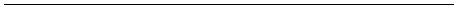 формацией о них, и даже их точная датировка нам поканеясна. Однако по внешнему виду можно сказать, что вы-полнены они в традиционной манере церковных хоругвейи, по всей видимости, это работа местных мастеров (илл. 7).Илл. 6. Цеховые знамёна. 1884–1885. Государственный музейистории Санкт-ПетербургаНемногочисленность выявленных памятников, атакже необходимость их дальнейшего исследования непозволяет делать однозначные и окончательные выводы,167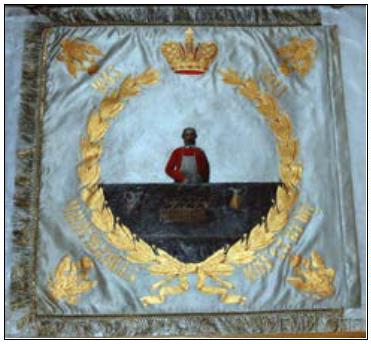 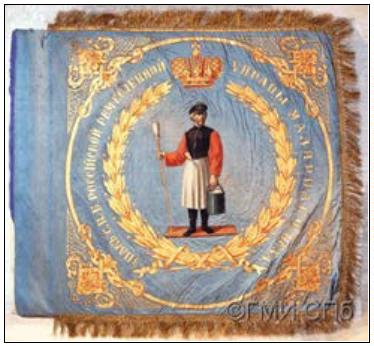 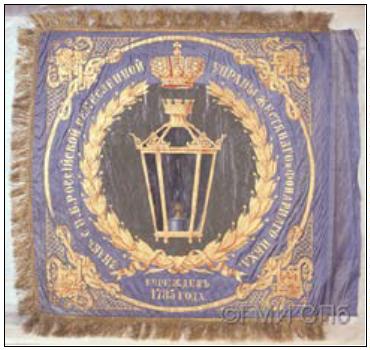 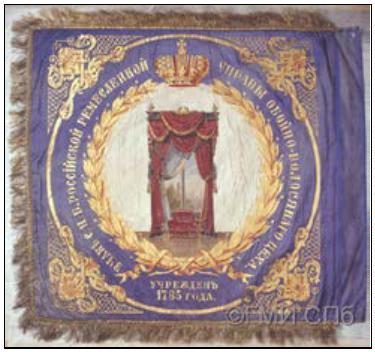 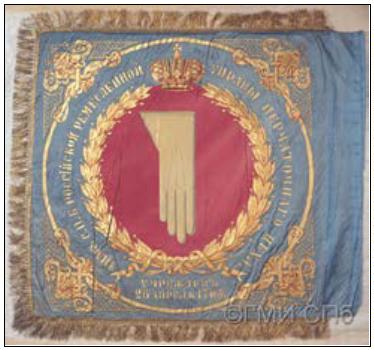 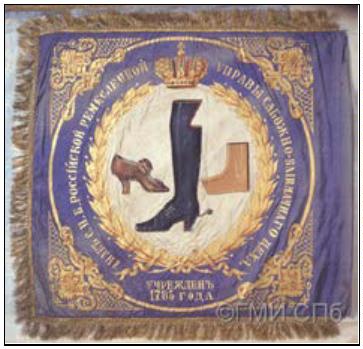 но, несмотря на это, следует отметить, что оформлениецеховой эмблематики довольно единообразно, многиеэмблемы имеют сложившуюся иконографию и в подав-ляющем большинстве оформлены в традиционные гербо-вые щиты, что позволяет говорить о них именно как оремесленных гербах.Илл. 7. Прапорцы-хоругви. Угличский государственный исто-рико-архитектурный и художественный музейГеография выявленных памятников достаточноширокая (Москва, Санкт-Петербург, Саратов, Углич,Харьков), что указывает на распространённость практи-ки использования ремесленных гербов в европейскойчасти России.Основное количество выявленных памятниковдатируется концом XIX – началом XX вв. Это можетуказывать на некий единый импульс, скорее всего госу-дарственного происхождения, послуживший основойпоявления ремесленной эмблематики с одной стороны, ас другой – на долгое отсутствие потребности в собст-венной визуализации. Однако большие пробелы в ис-точниках, а именно в их выявлении обнаруживают наи-большую сложность, не позволяющую говорить об этомоднозначно.Мы вполне осознаем, что эта статья являетсялишь шагом в постановке вопроса об изучении ремес-168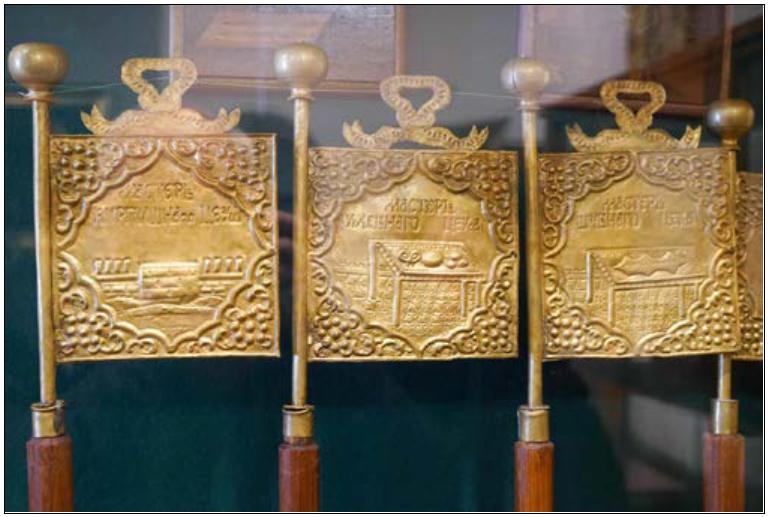 ленной эмблематики и её места в истории российскойгеральдики.Пожалуй, основной вывод, который можно сде-лать на данном этапе исследования этой темы, это отме-тить явные попытки создания в России в XIX в. иденти-фицирующих визуализаций, относящихся к ремеслен-ной и торговой деятельности. Русская ремесленная ге-ральдика пошла не по пути визуализаций с использова-нием изображений патронирующих святых для отчётли-во сформированных корпоративных и цеховых объеди-нений, как в своё время в Западной Европе, а путём ви-зуализации самих ремёсел, ремесленных занятий, вос-производящих орудия ремесла в качестве его атрибутов,по содержанию более напоминающих эмблемы ремесла,чем цеховые гербы. Вот о чём, на наш взгляд, свиде-тельствуют эти очень напоминающие гербы изображе-ния на медали, лицензиях и знамёнах.169